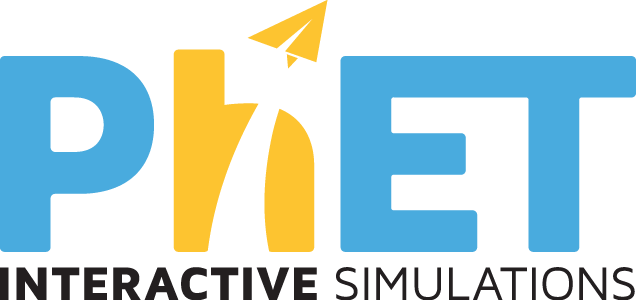 Balancing Chemical Equations – 60 min Lesson PRE-PLANNINGPRIOR KNOWLEDGEPRIOR KNOWLEDGEPRE-PLANNINGMass is conserved during a chemical reaction. Mass is conserved during a chemical reaction. PRE-PLANNINGLEARNING GOALSLEARNING GOALSPRE-PLANNINGInvestigate the conditions necessary for a reaction to be considered balanced using pictorial representations as a guide. Develop strategies that can be used to balance chemical equations. Investigate the conditions necessary for a reaction to be considered balanced using pictorial representations as a guide. Develop strategies that can be used to balance chemical equations. PRE-PLANNINGCommon Core StandardsTexas Essential Knowledge and Skills (TEKS)PRE-PLANNINGNGSS Science Content HS-PS1-7Use mathematical representations to support the claim that atoms, and therefore mass, are conserved during a chemical reaction. Crosscutting ConceptEnergy and matter: the total amount of energy and matter in a closed system is conservedScience and Engineering PracticesUsing Mathematics and Computational Thinking: use mathematical representations of phenomena to describe explanationsC.8D use the law of conservation of mass to write and balance chemical equations PRE-PLANNINGMATERIALSMATERIALSPRE-PLANNINGPhET Balancing Chemical Equations https://phet.colorado.edu/en/simulation/balancing-chemical-equationsBalancing Chemical Equations Investigation – 1 per student 3-2-1 Exit Ticket – 1 per studentPhET Balancing Chemical Equations https://phet.colorado.edu/en/simulation/balancing-chemical-equationsBalancing Chemical Equations Investigation – 1 per student 3-2-1 Exit Ticket – 1 per studentLESSON CYCLEENGAGE	5 minutesENGAGE	5 minutesLESSON CYCLEShow the first 1:30 min of the TED Lesson on Conservation of Mass: http://ed.ted.com/lessons/the-law-of-conservation-of-mass-todd-ramsey In pairs, ask students to state the Law of Conservation of Mass in their own words on a whiteboard or index card. Collect student ideas by having a few students share their responses. Show the first 1:30 min of the TED Lesson on Conservation of Mass: http://ed.ted.com/lessons/the-law-of-conservation-of-mass-todd-ramsey In pairs, ask students to state the Law of Conservation of Mass in their own words on a whiteboard or index card. Collect student ideas by having a few students share their responses. LESSON CYCLEPart 1 – Beginning Observations	10 minutesPart 1 – Beginning Observations	10 minutesLESSON CYCLETeacher will…Students will…LESSON CYCLEPass out Balancing Chemical Equations handout.Select 2-3 students that will share out their observations with the class. If possible, have students show their findings using the teacher computer in front of the room. *make sure students have shared the “Tools” function and how to reset the simulation. Explore the simulation and make beginning observations (Part 1 of lab).  When other students are sharing their ideas have remaining students put laptops half way closed to ensure focus on student presenting. LESSON CYCLEPart 2 -3 – Introduction and Game	30 minutesPart 2 -3 – Introduction and Game	30 minutesLESSON CYCLETeacher will…Students will… LESSON CYCLEIntroduce lab expectations. Circulate while students are completing the investigation and ask guiding questions. The following guiding questions could be asked to individual/groups of students as the teacher circulates. Guiding QuestionsWhat are the benefits of using the tools function? Does using one tool over the other have more advantages?What does the pictorial diagram show that the balanced equation below it does not? How are the atoms represented in the simulation? Molecules? What are the limitations of the simulation?Why does the simulation default – or make you – change the coefficients instead of the subscripts?    Complete investigations using the introduction and game tabs.  LESSON CYCLEExit Ticket	10 minutesExit Ticket	10 minutesLESSON CYCLETeacher will…Students will…LESSON CYCLEDistribute Exit Ticket to students.  Collect lab investigations and Exit Tickets. Read and use to guide further instruction.OPTIONAL: Have students share their responses to their 3-2-1 ticket with their table or with the whole group. Complete their Exit Ticket individually. 